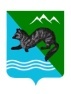 ПОСТАНОВЛЕНИЕ  АДМИНИСТРАЦИИ СОБОЛЕВСКОГО   МУНИЦИПАЛЬНОГО РАЙОНА КАМЧАТСКОГО КРАЯ   14 ноября 2016 год                      с. Соболево                                      № 218В  связи с кадровыми изменениями в администрации Соболевского муниципального района, АДМИНИСТРАЦИЯ   ПОСТАНОВЛЯЕТ:1.Внести  в постановление администрации Соболевского муниципального района № 6 от 17.01.2013 года «Об утверждении состава комиссии по делам несовершеннолетних и защите их прав Соболевского муниципального района» следующие  изменения:1.1.Исключить из состава комиссии по делам несовершеннолетних и  защите их прав Соболевского муниципального района  (далее - Комиссия):- Данилину Татьяну Владимировну,  заместителя главы администрации Соболевского муниципального района, председателя  Комиссии;1.1.Включить в состав комиссии по делам несовершеннолетних и защите их прав Соболевского муниципального района: - Колмакова Анатолия Викторовича, заместителя главы администрации Соболевского муниципального района, председатель Комиссии;- Крюкову Дарью Олеговну, главного специалиста-эксперта по опеки и попечительству управления образования администрации Соболевского муниципального района.Заместитель главы администрацииСоболевского муниципального района                                          А.В.КолмаковО внесении изменений  в постановление администрации Соболевского муниципального района № 6 от 17.01.2013 года «Об утверждении состава комиссии по делам несовершеннолетних и защите их прав Соболевского муниципального района» 